Dichiarazione Apertura Tassa Rifiuti (TARI)ai sensi della Legge n. 147 del 27.12.2013 e dell’articolo 26 del Regolamento per la disciplina della TARIDATI DEL CONTRIBUENTEPERSONA FISICACognome __________________________________ Nome _____________________________________Cod. Fisc. _____________________________Nato/a a ___________________(_____) il ___/___/______Residente in via/piazza ___________________________________________________n. _____________Comune di _________________________________________________C.A.P. __________ Prov. ______Numero di tel._________________e-mail___________________________@______________________(se disponibile) Indirizzo PEC ____________________________@________________________________PERSONA GIURIDICADenominazione/Ragione Sociale __________________________________________________________Codice fiscale ___________________________________  Partita IVA _____________________________Sede legale in via/piazza ____________________________________________________  n. __________Comune di _____________________________________________ C.A.P. _____________  Prov. ______Numero di tel. ___________________  Codice ATECO dell’attività prevalente ______________________Indirizzo PEC ______________________________________________________@__________________DATI LEGALE RAPPRESENTANTECognome __________________________________ Nome _____________________________________Natura della carica __________________________________  Cod. Fisc. __________________________Numero di tel. __________________________E-mail ____________________@___________________In qualità di  		PROPRIETARIO			AFFITTUARIO (indicare il C.F. di uno dei proprietari) _____________________			COMODATARIO					USUFRUTTUARIO			TITOLARE DI ALTRO DIRITTO REALE (specificare)_____________________Data inizio occupazione/detenzione/possesso _____/_____/________SUBENTRO a (indicare precedente intestatario utenza) ________________________________________Codice contribuente del precedente intestatario __________  Codice/i utenza/e __________________Firma del precedente intestatario (ai fini della dichiarazione congiunta) ___________________________UTENZE DOMESTICHEDestinazione d’uso: indicare A per abitazione direttamente occupata o detenuta dal dichiarante; B per abitazione tenuta a disposizione e non stabilmente occupata; C per locale accessorio (es. garage, cantina, magazzino)N. occupanti (solo se differente dalla consistenza del nucleo anagrafico) _______Indicare eventuali persone non facenti parte del nucleo anagrafico, ma stabilmente conviventi (es. badanti, colf)UTENZE NON DOMESTICHENel caso di contestuale produzione di rifiuti speciali nell’ambito degli stessi locali dichiarati allegare copia di planimetria in scala con indicazione della parte di superficie produttiva di tali frazioni escluse dal servizio pubblico di raccolta.  RICHIESTA RIDUZIONI/AGEVOLAZIONI/ESCLUSIONI (allegare documentazione)Con riferimento alle utenze sopra indicate:utenza domestica N. ord. __________;utenza non domestica N. ord. __________;si dichiarano le seguenti situazioni che possono comportare una riduzione della tariffa, in osservanza di quanto disciplinato dal Regolamento TARI:_________________________________________________________________________________________________________________________________________________________________________________________________________________________________________________________________________________________________________________________________________________________________________________________________________________________________________Dichiara che le indicazioni sopra fornite sono rispondenti a veritàIl DichiaranteMara, _____/______/_________					________________________________Nel caso in cui il firmatario non corrisponda con il contribuente, indicare (con riferimento al dichiarante):Cognome _________________________________  Nome _____________________________________Cod. Fisc. ___________________________Nato/a a _____________________(_____) il ___/___/______Residente in via/piazza ________________________________________________________  n. _______Comune di ________________________________________________ C.A.P. __________  Prov. ______Numero di tel. __________________ E-mail ______________________________@_________________Qualifica rispetto al contribuente (erede, tutore, curatore, altro…) _______________________________Per informazioni riguardo alle condizioni di erogazione dei servizi di raccolta e trasporto e di spazzamento e lavaggio delle strade, alle corrette modalità di conferimento dei rifiuti, alle modalità per la consegna delle attrezzature per la raccolta, nonché alle indicazioni per reperire la Carta della qualità del servizio, consultare il Portale di Trasparenza per la Gestione Rifiuti accessibile dalla home page del sito istituzionale del Comune all’indirizzo https://www.trasparenzatari.it/trasparenzatari/?COMUNE=E902%20 Categorie utenze non domestiche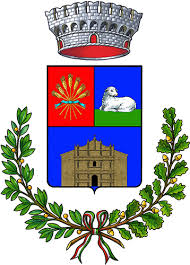 Comune diMaraVia Antonico Mariani n.1 – Mara (SS)Tel. 079 805068 - Fax 079 805320PEC: protocollo@pec.comune.mara.ss.itUfficio Tributie-mail protocollo@comune.mara.ss.itprotocollo@pec.comune.mara.ss.itESTREMI DI PRESENTAZIONE DELLA DICHIARAZIONERiservato all'Ufficio A MEZZO SERVIZIO POSTALE RICEVUTA N. _______________   PEC _______________________DATA   _____/ _____/ __________ N. ord.UbicazioneUbicazioneUbicazioneIdentificativi catastaliIdentificativi catastaliIdentificativi catastaliIdentificativi catastaliDestinazione d’uso (vedi sotto))Superficie tassabile (mq)N. ord.Via/PiazzaN. civ.Int.FoglioMap.Sub.Categ. Cat.Destinazione d’uso (vedi sotto))Superficie tassabile (mq)123456CognomeNomeCodice fiscaleN. ord.UbicazioneUbicazioneUbicazioneIdentificativi catastaliIdentificativi catastaliIdentificativi catastaliIdentificativi catastaliDestinazione
Categoria TARI(vedi tabella p. 3)Superficie tassabile (mq)N. ord.Via/PiazzaN. civ.Int.FoglioMap.Sub.Categ. Cat.Destinazione
Categoria TARI(vedi tabella p. 3)Superficie tassabile (mq)123456Codice Attività ProduttiveCodice Attività ProduttiveND1 Musei, biblioteche, scuole, associazioni, luoghi di cultoND12Attività artigianali tipo botteghe (falegname, idraulico, fabbro, elettricista parrucchiere)ND2 Campeggi, distributori carburantiND13Carrozzeria, autofficina, elettrautoND3 Stabilimenti balneariND14Attività industriali con capannoni di produzioneND4 Esposizioni, autosaloniND15Attività artigianali di produzione beni specificiND5 Alberghi con ristoranteND16Ristoranti, trattorie osterie, pizzerie ND6 Alberghi senza ristoranteND17Bar, caffè, pasticceriaND7 Case di cura e riposoND18Supermercato, pane e pasta, macelleria, salumi e formaggi, generi alimentariND8 Uffici, agenzieND19Plurilicenze alimentari e/o misteND9 Banche ed istituti di credito, studi professionaliND20Ortofrutta, pescherie, fiori e pianteND10 Negozi abbigliamento, calzature, libreria, cartoleria, ferramenta e altri beni durevoliND21Discoteche, night club ND11 Edicola, farmacia, tabaccaio, plurilicenzeInformativa sul trattamento dei dati personali – (Art. 13 Regolamento UE 2016/679)Il Comune di MARA tutela la riservatezza dei dati personali e garantisce ad essi la necessaria protezione da ogni evento che possa metterli a rischio di violazione.Ai sensi del Regolamento UE 2016/679 (di seguito GDPR), ed in relazione ai dati personali riguardanti persone fisiche oggetto di trattamento, il Comune di MARA informa di quanto segue:1 - Titolare del trattamentoTitolare del trattamento dei dati, è il Comune di MARA, Via/Piazza A. MARIANI ( 1 ), pec: protocollo@pec.comune.mara.ss.it - Tel. 0798050682 - Responsabile Protezione Dati (RPD)NICOLA ZUDDAS S.R.L. con sede in Via Tuveri n.22- 09100 - Cagliari email: commerciale@comune.it pec: commerciale@pec.comune.it - tel.070370280referente Avv. Ivan Orru email: privacy@comune.it  pec: privacy@pec.comune.it  .it tel. 3479891739 tel.0703702803 - Finalità del trattamento dei datiI dati personali sono raccolti e trattati in funzione e per le finalità di consentire al Comune di MARA l’erogazione dei richiesti servizi nell’esecuzione delle proprie funzioni e compiti di interesse pubblico e connessi all’esercizio dei pubblici poteri propri del predetto Ente. In particolare modo il trattamento dei dati personali verrà eseguito per le finalità delle seguenti procedure:TASSA RIFIUTI SOLIDI URBANI _____________________________________________________________________________________                         (indicare il procedimento per il quale vengono forniti i dati personali)4 - Base giuridica del trattamentoIl trattamento dei dati personali si fonda sulle seguenti basi giuridiche:	•	necessità del trattamento ai fini della stipula e dell'esecuzione del contratto ovvero ai fini dell'esecuzione di misure precontrattuali adottate su richiesta dell’interessato (art. 6 par. 1 lett. b GDPR);	•	necessità del trattamento per adempiere obblighi giuridici a cui è soggetto il titolare del trattamento (art. 6 par. 1 lett. c GDPR);	•	necessità del trattamento per l'esecuzione di un compito di interesse pubblico o connesso all'esercizio di pubblici poteri di cui è investito il titolare del trattamento;5 - Modalità del trattamentoIl trattamento dei dati è effettuato in modo da garantirne sicurezza e riservatezza, mediante strumenti e mezzi cartacei, informatici e telematici idonei, adottando misure di sicurezza tecniche e amministrative atte a ridurre il rischio di perdita, uso non corretto, accesso non autorizzato, divulgazione e manomissione dei dati. I dati saranno trattati da personale allo scopo nominato ed autorizzato nonché appositamente formato.6 - Dati oggetto di trattamentoDati personali di persone fisiche oggetto di trattamento sono: nome e cognome, luogo e data di nascita, residenza / indirizzo, codice fiscale, e-mail, telefono, numero documento di identificazione, dati appartenenti a categorie particolari di cui all’art. 9 par. 1 GDPR avuto riguardo alla particolare graduatoria a cui si riferisce la presente informativa ed ogni eventuale ulteriore dato che dovesse essere fornito dall’interessato sotto qualsivoglia forma di manifestazione esso sia proposto.7 - Comunicazione e diffusione dei datiI dati personali sono comunicati ai soggetti a cui i dati debbano essere trasmessi per obbligo di legge in capo al Comune di MARA ovvero per consentire a quest'ultimo l’esercizio delle sue proprie funzioni pubbliche. In particolare modo  Agenzia delle Entrate I dati personali potranno essere pubblicati nell’Albo pretorio on line (art.32 L.n.69/2009) ovvero nella sezione del sito istituzionale dell’Ente denominato “Amministrazione trasparente” (D.Lgs. n.33/2013 e ss.mm. ed ii.) garantendo il rispetto dei principi generali sul trattamento dei dati personali e sulle modalità di esecuzione di esso con particolare riferimento alle particolari modalità di trattamento dei dati ex art. 9 GDPR, specificatamente alla tutela della riservatezza e la dignità della persona. 8 - Trasferimento dei datiIl Comune di MARA non trasferirà i dati personali in Stati terzi non appartenenti all’Unione Europea né ad organizzazioni internazionali senza il formale consenso.9 - Periodo di conservazione dei datiIl Comune di MARA conserva i dati personali dell’interessato fino a quando sarà necessario o consentito alla luce delle finalità per le quali i dati personali sono stati ottenuti ed, in ogni caso, per il tempo previsto dalle norme e dalle disposizioni in materia di conservazione della documentazione amministrativa.I criteri usati per determinare i periodi di conservazione si basano su:	•	durata del rapporto;	•	obblighi legali gravanti sul titolare del trattamento;	•	necessità o opportunità della conservazione, per la difesa dei diritti del Comune;	•	previsioni generali in tema di prescrizione dei diritti.10 - Diritti dell’interessatoL’interessato dispone dei diritti specificati negli articoli da 15 a 22 del GDPR, di seguito indicati:	•	diritto di accesso ai dati personali - art. 15	•	diritto alla rettifica - art. 16	•	diritto di limitazione di trattamento - art. 18	•	diritto alla portabilità dei dati - art. 20	•	diritto di opposizione - art. 21L'interessato può esercitare questi diritti inviando una richiesta alla pec del Comune di MARA sopra indicata nonché al Responsabile per la Protezione Dati nella persona dell’Avv. Ivan Orru ai recapiti di cui all’art.2 della presente informativa. Nell'oggetto l’interessato dovrà specificare il diritto che si intende esercitare, per quale finalità sa o si suppone che i suoi dati siano stati raccolti dal Comune di MARA e dovrà allegare, se la richiesta non proviene da casella pec intestata all'interessato, un proprio documento di identità.11 - Diritto di reclamoL’interessato potrà proporre reclamo al Garante della privacy - Piazza Venezia,11 - 00187 - Roma  www.garanteprivacy.it.12 - Fonte di provenienza dei datiI dati personali sono conferiti dall’interessato.Il Comune di MARA potrà, tuttavia, acquisire taluni dati personali anche tramite consultazione di pubblici registri, ovvero a seguito di comunicazione da parte di pubbliche autorità.13 - Conferimento dei datiIl rifiuto di fornire i dati richiesti ovvero il consenso al trattamento dei medesimi non consentirà la possibilità di adempiere a quanto rappresentato nella presente informativa.14 - Inesistenza di un processo decisionale automatizzatoIl Comune di MARA non adotta alcun processo automatizzato, ivi inclusa la profilazione di cui all'art. 22, paragrafi 1 e 4, GDPR15 - Ulteriori informazioniUlteriori informazioni in merito al trattamento dati personali svolto dal Comune di MARA potrà essere direttamente richiesta al Responsabile per la Protezione Dati nella persona dell’Avv. Ivan Orru ai recapiti sopraindicati.CONSENSOIl sottoscritto _______________________ dichiara di avere letto ed approvato l’informativa in materia di trattamento dei dati personali qui di sopra riportata, di averne recepito i principi nonché di aver appreso i propri diritti e la modalità con cui potranno essere fatti valere nell’ambito del trattamento dei propri dati personali e con la sottoscrizione esprime liberamente, manifestamente ed inequivocabilmente il proprio consenso al trattamento medesimo con le modalità e per le finalità di cui all’ informativa.Luogo _________									                 __________________________ 